		MADLAVNINGSHOLDTORSDAG D. 2. SEPTEMBER – D. 21 OKTOBER, STARTER VI OP MED ET MADLAVNINGSHOLD. DU TILMELDER DIG FOR HELE PERIODEN.VI BRUGER LOKALERNE I DET GAMLE HARLEKIN NEDE I BYEN. VI MØDES KL 16.30, HVOR VI LAVER EN MADPLAN, DEREFTER GÅR VI UD OG KØBER IND, HVOREFTER VI LAVER MAD, SPISER OG HYGGER. HOLDET ER FOR DIG, DER I FORVEJEN KAN LAVE LIDT MAD, OG SYNES AT DET ER SJOVT. ØNSKER DU AT KUNNE LAVE FLERE RETTER, OG FÅ LIDT NY INSPIRATION, SÅ ER VI DER FOR AT GUIDE DIG. DET KOSTER ET KLIP I MADKORTET ELLER 50,- KR. DRIKKELSE KAN DU KØBE DERNEDE. DER KAN VÆRE 10 TILMELDTE, SÅ FØRST TIL MØLLE 	BOWLINGHOLDET HOLDER PAUSE I PERIODEN HVOR DER ER MADHOLD.VI GLÆDER OS TIL AT SE JER 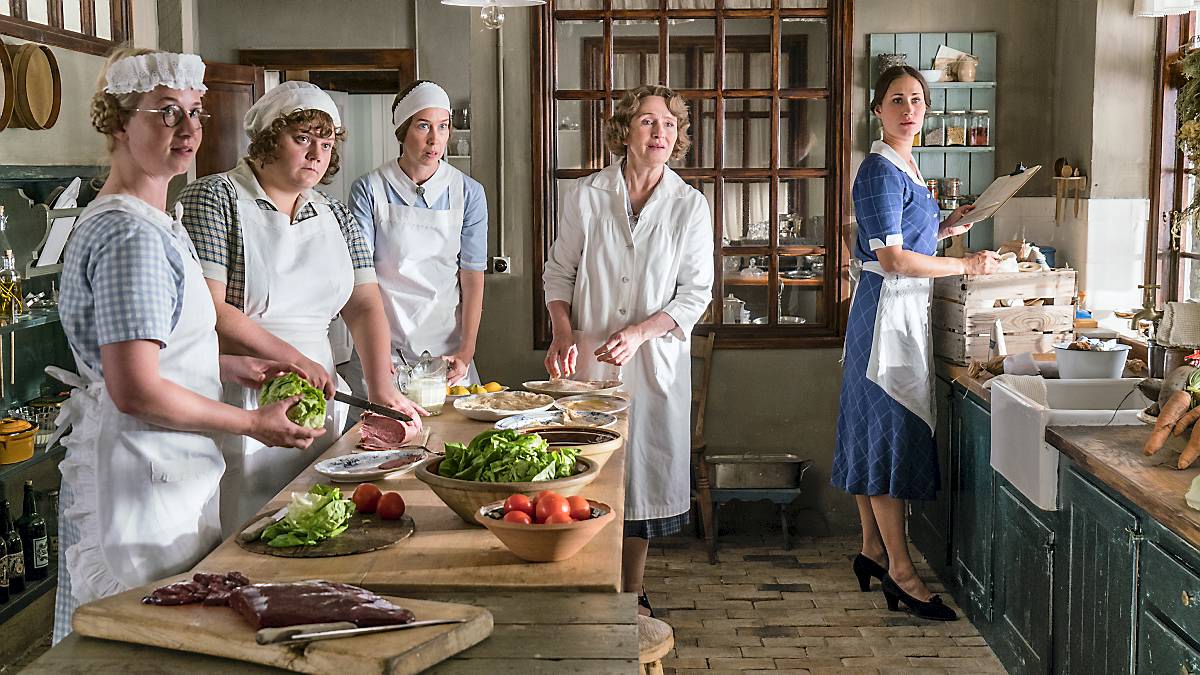 